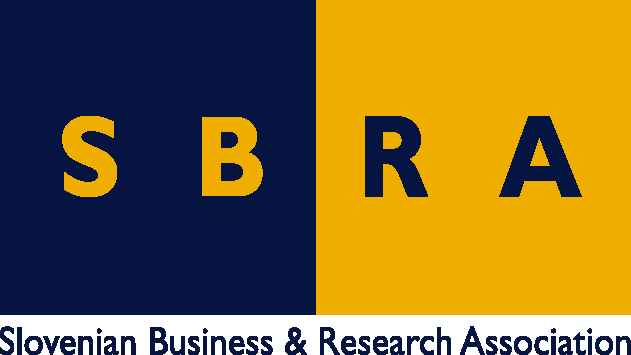 Slovensko gospodarsko in raziskovalno združenje, BruseljObčasna informacija članom 123 – 202324. julij  2023Odgovor Evropske komisije na pismo članov IGLO, ker je s spletne strani odstranila informacije o kontaktihEvropska komisija je odgovorila na pismo članov IGLO, ki je  neformalno združenje pisarn za raziskave in razvoj s sedežem v Bruslju, v katerem so ji izrazili skrb, ker je s spletne strani odstranila vse informacije o kontaktih, funkcijah in tematikah, ki so pomembni za vse, ki v uradih v Bruslju sodelujejo z Evropsko komisijo glede financiranja na področju raziskav in inovacij.  Kot član IGLO je pismo podpisal tudi SBRA. Evropska komisija v odgovoru pojasnjuje, da je svoj pristop uskladila z dolgoletno prakso Evropskega parlamenta in generalnega sekretariata Sveta EU, ki med evropskimi institucijami predstavlja države članice. V skladu s to uskladitvijo je omejila objavo imen in kontaktnih podatkov na spletišču  Kdo je kdo (Whoiswho) na osebje, ki opravlja vodstvene funkcije. Evropska komisija v odgovoru nadalje pojasnjuje, da druge mednarodne organizacije ali nacionalne uprave (OZN, OVSE, belgijska zvezna vlada, nizozemska zvezna vlada, francoska ministrstva, nemška zvezna ministrstva) na svojih spletiščih objavljajo samo pregled, kako so organizirane, pa kontakte tiskovnih predstavnikov in višjih vodstvenih delavcev. Svet Evrope pa zaradi varstva podatkov kontaktnih podatkov na primer sploh ne objavlja. Na Evropski komisiji ob tem zagotavljajo, da ostajajo v celoti zavezani temeljnemu načelu preglednosti in odgovornosti, ki je v središču politike upravljanja Evropske komisije. Imena in kontaktni podatki osebja na vodstvenih in svetovalnih funkcijah so še naprej na voljo javnosti. Prav tako so še vedno na voljo informacije o strukturi sektorja po enotah, pa tudi nazivi enot in direktoratov. Kontaktni podatki osebja, ki dela  neposredno za komisarje, so prav tako objavljeni v celoti. Kontakt s posameznimi uslužbenci je mogoče vzpostaviti tudi prek njihovega vodstva, Evropska komisija navaja v odgovoru na pismo članov IGLO.Evropska komisija v odgovoru na pismo poudarja, da je njena obveznost tudi, da svoje osebje zaščiti pred neprimernimi zunanjimi vplivi ali pritiski. To velja zlasti za uslužbence, ki se ukvarjajo z občutljivimi dokumenti. Žal se je Komisija v zadnjem času soočila z več primeri, ko so bili politični uradniki, ki so v različnih oddelkih delali z občutljivimi dokumenti, javno z imenom in priimkom, navedeni tudi v medijih.Z odločitvijo o odstranitvi informacij o kontaktih, funkcijah in tematikah Evropska komisija v skladu s pravili o varstvu podatkov iz Uredbe (EU) 2018/1725 varuje pravice osebja do varstva osebnih podatkov. S to odločitvijo je prav tako upoštevala želje več uslužbencev. Evropska komisija je prepričana, da je z novim pristopom vzpostavila pravo ravnovesje med dolžnostmi, ki jih ima do osebja, in zagotavljanjem preglednosti svojega delovanja.Koristne informacije:Odgovor Evropske komisijePripravila:Darja Kocbek